FICHA INDIVIDUAL DE MATRÍCULANOME: CURSO: NÍVEL:       (     ) Mestrado		 (     )  DoutoradoNÚMERO DE MATRÍCULA: TELEFONE:ENDEREÇO:E-MAIL:ANO:		       SEMESTRE: 1º_________________________			 ___________________________      Assinatura do aluno			         Carimbo e Assinatura do Coordenador                                                                Rio Grande,    de             de 2016.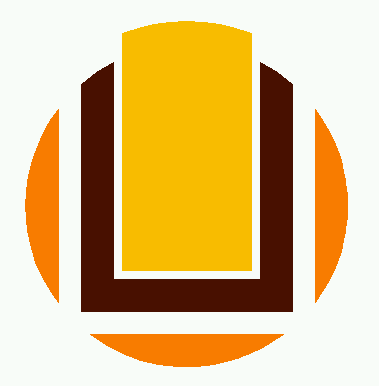 MINISTÉRIO DA EDUCAÇÃOUNIVERSIDADE FEDERAL DO RIO GRANDE - FURGFACULDADE DE MEDICINAPROGRAMA DE PÓS GRADUAÇÃO EM CIÊNCIAS DA SAÚDEMESTRADO E DOUTORADO EM CIÊNCIAS DA SAÚDECÓDIGO DA DISCIPLINANOME DA DISCIPLINA